Аннотация к Рабочей программе по учебному предмету «Слушание музыки»  (ПО.02.УП.02)Программа учебного предмета  «Слушание музыки» разработана на основе с учетом федеральных государственных требований к дополнительным предпрофессиональным  общеобразовательным программам в области музыкального искусства «Фортепиано», «Струнные инструменты», «Духовые и ударные инструменты», «Народные инструменты», «Хоровое пение».Срок реализации учебного предмета «Слушание музыки» для детей, поступивших в образовательное учреждение в 1 класс в возрасте с шести лет шести месяцев до девяти лет, составляет 3 года.Цель: воспитание культуры слушания и восприятия музыки на основе формирования представлений о музыке как виде искусства, а также развитие музыкально-творческих способностей, приобретение знаний, умений и навыков в области музыкального искусства.Требования к уровню подготовки:- наличие первоначальных знаний о музыке, как виде искусства, ее основных составляющих, в том числе о музыкальных инструментах, исполнительских коллективах (хоровых, оркестровых), основных жанрах;- владение навыками восприятия музыкального образа и умение передавать свое впечатление в словесной характеристике (эпитеты, сравнения, ассоциации).Составитель Пак Ю.А. - преподаватель муниципального бюджетного образовательного учреждения дополнительного образования детей г.о. Самара «Детская музыкальная школа № 12»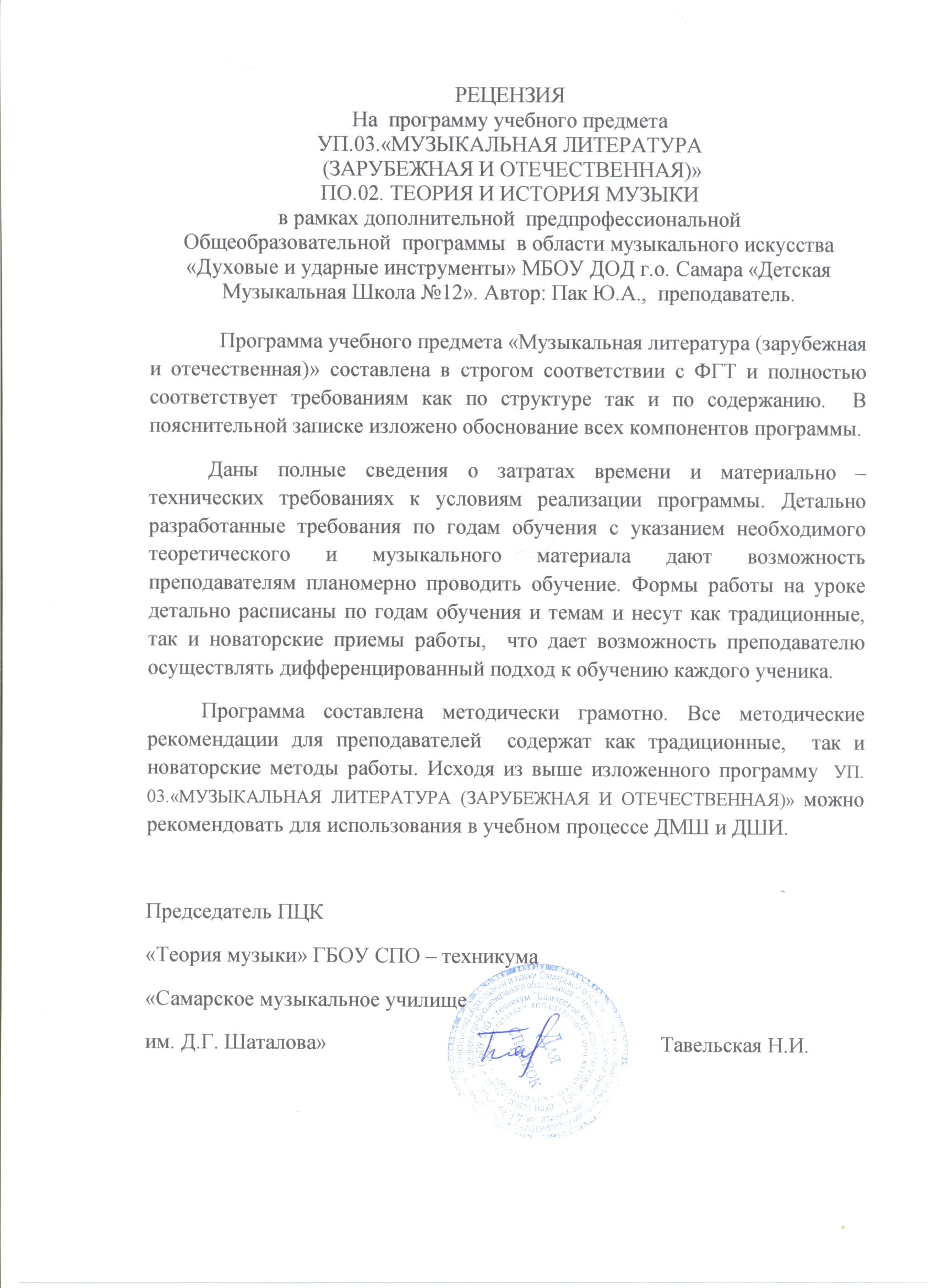 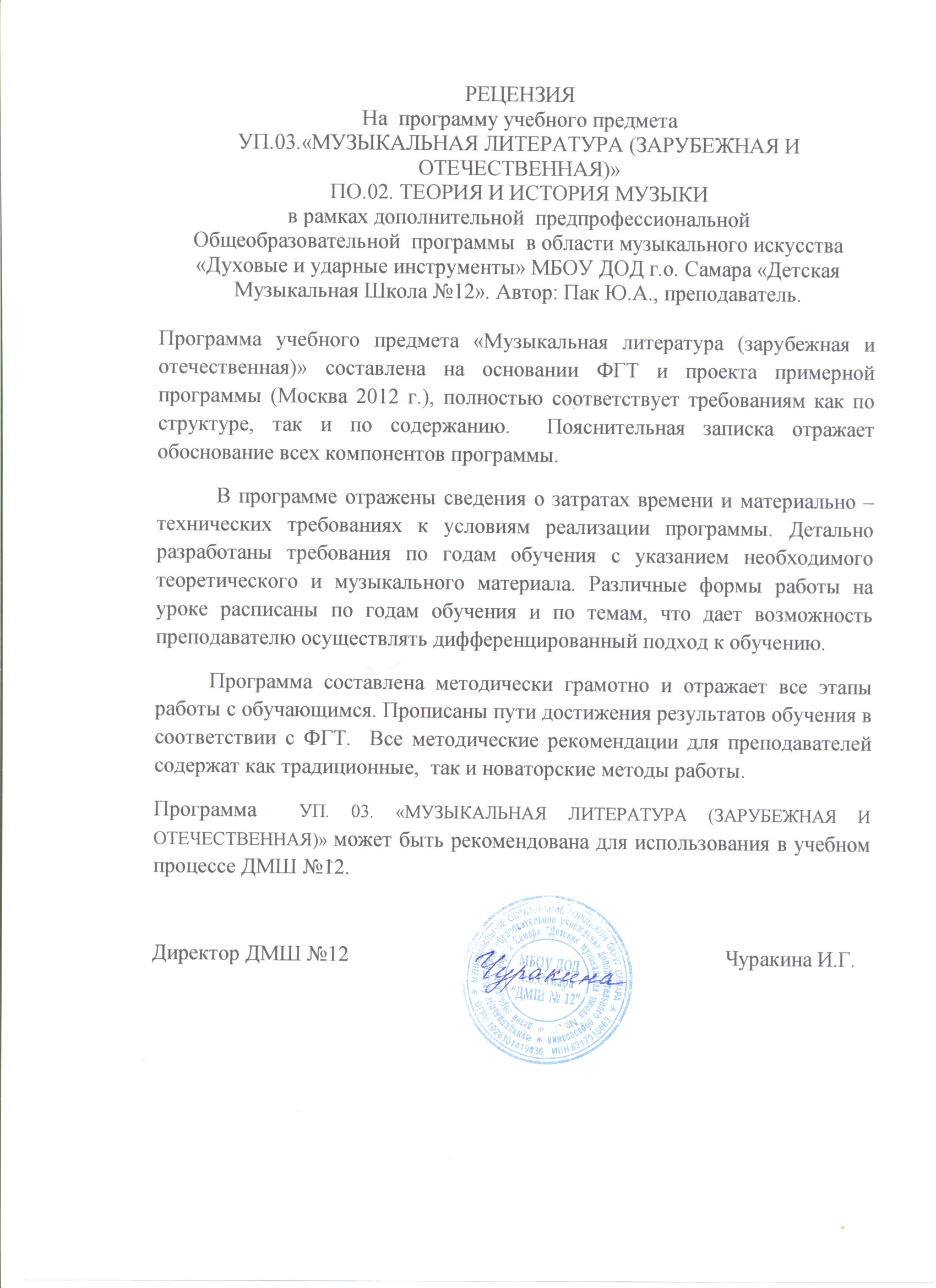 МУНИЦИПАЛЬНОЕ БЮДЖЕТНОЕ ОБРАЗОВАТЕЛЬНОЕ УЧРЕЖДЕНИЕ 
ДОПОЛНИТЕЛЬНОГО ОБРАЗОВАНИЯ ДЕТЕЙ 
г.о. САМАРА «ДМШ №12»
ПО.02 Теория и история музыкиПРОГРАММА УЧЕБНОГО ПРЕДМЕТА УП.02.03.
«МУЗЫКАЛЬНАЯ ЛИТЕРАТУРА»
дополнительной предпрофессиональной 
общеобразовательной программы в области музыкального искусства  
«Духовые и ударные инструменты»2013г. 
Программа учебного предмета разработана на основе Федеральных государственных требований к дополнительной предпрофессиональной общеобразовательной программе в области музыкального искусства  «Духовые и ударные инструменты» 

« Рассмотрено» 
Методическим советом МБОУ ДОД «ДМШ №12»«Утверждаю» 
Директор _______________ /Чуракина И.Г./


Разработчик: ____________________ /Пак Ю.А./
Пояснительная записка.1. Характеристика учебного предмета, его место и роль в образовательном  процессеПрограмма учебного предмета «Музыкальная литература» разработана на основе и с учетом федеральных государственных требований к дополнительным предпрофессиональным общеобразовательным  программам  в  области  музыкального  искусства «Фортепиано», 	«Струнные	инструменты»,	«Духовые	и	ударные инструменты», «Народные     инструменты», «Хоровое      пение».Музыкальная литература – учебный предмет, который входит в обязательную часть предметной области «Теория и история музыки»; выпускной экзамен по музыкальной литературе является частью итоговой аттестации.На уроках «Музыкальной литературы» происходит формирование музыкального мышления учащихся, навыков восприятия и анализа музыкальных произведений, приобретение знаний о закономерностях музыкальной формы, о специфике музыкального языка, выразительных средствах музыки.Содержание учебного предмета также  включает изучение мировой истории, истории музыки, ознакомление с историей изобразительного искусства и литературы. Уроки «Музыкальной литературы» способствуют формированию и расширению у обучающихся кругозора в сфере музыкального искусства, воспитывают музыкальный вкус, пробуждают любовь к музыке.Учебный предмет «Музыкальная литература»  продолжает образовательно-развивающий процесс, начатый в курсе учебного предмета «Слушание музыки».Предмет «Музыкальная литература» теснейшим образом взаимодействует  с  учебным  предметом  «Сольфеджио»,   с  предметами предметной области «Музыкальное исполнительство». Благодаря полученным теоретическим знаниям и слуховым навыкам обучающиеся овладевают навыками осознанного восприятия элементов музыкального языка и музыкальной речи, навыками анализа незнакомого музыкального произведения, знаниями основных направлений и стилей в музыкальном искусстве, что позволяет использовать полученные знания в исполнительской деятельности.2. Срок реализации учебного предметаСрок реализации учебного предмета «Музыкальная литература» для детей, поступивших в образовательное учреждение в первый класс в возрасте с шести лет шести месяцев до девяти лет, составляет 5 лет (с 4 по 8 класс).Срок реализации учебного предмета «Музыкальная литература» для детей, поступивших в образовательное учреждение в первый класс в возрасте с десяти до двенадцати лет, составляет 5 лет (с 1 по 5 класс).Срок реализации учебного предмета «Музыкальная литература» для детей, не закончивших освоение образовательной программы основного общего образования или среднего (полного) общего образования и планирующих поступление в образовательные учреждения, реализующие основные профессиональные образовательные программы в области музыкального искусства, может быть увеличен на один год.3. Объем учебного времени, предусмотренный учебным планом образовательного учреждения на реализацию учебного предметаМаксимальная учебная нагрузка по предмету «Музыкальная литература» составляет 346,5 часов.В 9-м (6-м) классе учебная нагрузка распределяется следующим образом: аудиторная работа - 49,5 часа, самостоятельная (внеаудиторная) работа   - 33 часа, максимальная учебная нагрузка – 82,5 часа.4. Форма проведения учебных аудиторных занятийФорма проведения занятий по предмету «Музыкальная литература» - мелкогрупповая, от 4 до 10 человек.5. Цель и задачи учебного предмета «Музыкальная литература»Программа учебного предмета «Музыкальная  литература» направлена  на художественно-эстетическое развитие личности учащегося.Целью предмета является развитие музыкально-творческих способностей учащегося на основе формирования комплекса  знаний, умений и навыков, позволяющих самостоятельно воспринимать, осваивать и оценивать различные произведения отечественных и зарубежных композиторов, а также выявление одаренных детей в области музыкального искусства, подготовка их к поступлению в профессиональные учебные заведения.Задачами предмета «Музыкальная литература» являются:формирование интереса и любви к классической музыке и музыкальной культуре в целом;воспитание музыкального восприятия: музыкальных произведений различных стилей и жанров, созданных в разные исторические периоды и в разных странах;овладение навыками восприятия элементов музыкального языка;знания специфики различных музыкально-театральных и инструментальных жанров;знания о различных эпохах и стилях в истории и искусстве;умение работать с нотным текстом (клавиром, партитурой);умение  использовать  полученные  теоретические  знания  при исполнительстве музыкальных произведений на инструменте;формирование у наиболее одаренных выпускников осознанной мотивации к продолжению профессионального обучения и подготовки их к вступительным экзаменам в образовательное учреждение, реализующее профессиональные программы.6. Обоснование структуры программы учебного предметаОбоснованием структуры программы являются ФГТ, отражающие все аспекты работы преподавателя с учеником.Программа содержит  следующие разделы:сведения  о  затратах  учебного  времени,  предусмотренного  на освоение учебного предмета;распределение учебного материала по годам обучения;описание дидактических единиц учебного предмета;требования к уровню подготовки обучающихся;формы и методы контроля, система оценок;методическое обеспечение учебного процесса.В соответствии с данными направлениями строится основной раздел программы «Содержание учебного предмета».Учебно-тематический	план	и	содержание	учебного	предмета «Музыкальная	литература»	для	9	(6)	класса	   представлены	в самостоятельном   разделе.7. Методы обученияДля  достижения  поставленной  цели  и  реализации  задач  предмета используются следующие методы обучения:словесный (объяснение, рассказ, беседа);наглядный (показ, демонстрация, наблюдение);практический (упражнения воспроизводящие и творческие).8.Описание материально-технических условий реализации учебного предметаМатериально-технические	условия,	необходимые	для	реализацииучебного предмета «Музыкальная литература»:обеспечение доступом каждого обучающегося к библиотечным фондам, формируемым по полному перечню учебного плана; во время самостоятельной работы обучающиеся могут быть обеспечены доступом к сети Интернет;укомплектование библиотечного фонда печатными и/или электронными изданиями основной и дополнительной учебной и учебно- методической литературы, а также изданиями музыкальных произведений, специальными хрестоматийными изданиями, партитурами, клавирами оперных, хоровых и оркестровых произведений  в  объеме, соответствующем требованиям программы;наличие фонотеки, укомплектованной аудио- и видеозаписями музыкальных произведений, соответствующих требованиям программы;обеспечение каждого обучающегося основной учебной литературой;наличие официальных, справочно-библиографических и периодических изданий в расчете 1-2 экземпляра на каждые 100 обучающихся.Учебные аудитории, предназначенные для реализации учебного предмета «Музыкальная литература», оснащаются пианино или роялями, звукотехническим оборудованием,  видео-оборудованием,  учебной мебелью (досками, столами, стульями, стеллажами, шкафами) и оформляются наглядными пособиями, имеют звукоизоляцию.I. Учебно-тематический план.Для	учащихся	4	класса	(освоивших	курс	учебного	предмета«Слушание музыки в 1-3 классах) содержание тем первого года обучения раскрывается с учетом полученных знаний, умений, навыков.Предлагаемые музыкальные примеры для прослушивания в классе могут быть дополнены или заменены другими по выбору преподавателя, в зависимости от сложившихся педагогических традиций и методической целесообразности.Первый год обучения.Тема «Основы музыкознания».1 четверть2 четверть3 четверть4 четвертьВторой год обучения.Тема: «Западно-европейская музыкальная литература».1 четверть2 четверть3 четверть4 четвертьТретий год обучения.1 четверть2 четвертьТема: «Русская музыкальная культура XVIII- XIX веков».3 четверть4 четвертьЧетвертый год обучения.1 четверть2 четверть3 четверть4 четвертьПятый год обучения.Тема: «Отечественная музыкальная литература XX века».1 четверть2 четверть3 четверть4 четвертьIII. Содержание учебного предмета.Первый год обучения.Первый год обучения музыкальной литературе тесно связан  с учебным предметом «Слушание музыки». Его задачи – продолжая развивать и совершенствовать навыки слушания музыки и эмоциональной отзывчивости на музыку, познакомить обучающихся с основными музыкальными жанрами, музыкальными формами, сформировать у них навыки работы с учебником и нотным материалом, умение рассказывать о характере музыкального произведения и использованных в нем элементах музыкального языка.Для тех учеников, которые поступили в детскую школу искусств в первый класс в возрасте от  десяти до двенадцати лет, изучение музыкальной литературы начинается с 1 класса. Учитывая, что  эти обучающиеся  не  имеют  предварительной  подготовки  по  учебному  предмету «Слушание музыки», преподаватель   может уделить большее внимание начальным темам «Музыкальной литературы», посвященным содержанию музыкальных произведений, выразительным средствам музыки.Содержание первого года изучения «Музыкальной литературы» дает возможность закрепить знания, полученные детьми на уроках «Слушания музыки», на новом образовательном уровне. Обращение к знакомым обучающимся темам, связанным с содержанием музыкальных произведений, выразительными средствами музыки,  основными музыкальными жанрами   позволяет	ввести новые важные понятия, которые	успешно осваиваются при возвращении к ним на новом материале.«Западноевропейская музыкальная литература».Второй и третий годы обучения.Второй и третий год обучения музыкальной литературе являются базовыми для формирования у обучающихся знаний о музыкальных жанрах и формах. Важной задачей становится развитие исторического мышления: обучающиеся должны представлять себе последовательную смену культурных эпох, причем не только в мире музыки, но и в других видах искусства. Главная задача предмета состоит в том, чтобы интересы учеников в итоге становились шире заданного минимума, чтобы общение с музыкой, историей, литературой, живописью стали для них необходимостью.Благодаря	увеличению	сроков	освоения	учебного	предмета  «Музыкальная литература», предусмотренному федеральными государственными требованиями, появляется возможность увеличить время на изучение «Музыкальной литературы зарубежных стран» - 2-й год обучения и первое полугодие 3-го года обучения. В центре внимания курса находятся темы  «Жизнь и творчество» И.С.Баха, И.Гайдна,  В.А.Моцарта, Л. ван Бетховена, Ф.Шуберта, Ф.Шопена. Каждая из этих тем предполагает знакомство с биографией композитора, с особенностями его творческого наследия, подробный разбор и прослушивание нескольких произведений. В списке музыкальных произведений также приводятся варианты сочинений    композиторов, данные для более широкого ознакомления, которые можно использовать на биографических уроках или рекомендовать ученикам для самостоятельного прослушивания. Остальные темы курса являются ознакомительными, в них представлен обзор определенной эпохи и упомянуты наиболее значительные явления в музыкальной жизни.«Русская музыкальная культура XVIII- XIX веков».Третий и четвертый годы обучения.Данный раздел учебного предмета «Музыкальная литература», посвященный отечественной музыке XIX-XX  веков,  –  ключевой  в  курсе. Он имеет как познавательное, так и воспитательное значение для школьников подросткового возраста. В данной программе изучению русской музыкальной литературе отводится второе полугодие 6 класса и весь 7 класс.«Отечественная музыкальная литература XX века».Пятый год обучения.Пятый год обучения музыкальной литературе является итоговым в музыкальной школе. Его основная задача – при помощи уже имеющихся у обучающихся навыков работы с учебником, нотным  текстом, дополнительными источниками информации существенно расширить их музыкальный кругозор, увеличить объем знаний в области русской и советской музыкальной культуры, научить подростков ориентироваться в современном музыкальном мире. При изучении театральных произведений рекомендуется использовать возможности видеозаписи. Необходимо также знакомить учеников с выдающимися исполнителями современности. Заключительный раздел, посвященный изучению музыки последней трети двадцатого столетия, является ознакомительным, музыкальные примеры для прослушивания педагог может отобрать исходя из уровня подготовки учеников, их интересов, наличия звукозаписей.IV.  Требования к уровню подготовки учащихсяСодержание программы учебного предмета «Музыкальная литература» обеспечивает художественно-эстетическое и нравственное воспитание личности обучающегося, гармоничное развитие музыкальных и интеллектуальных способностей детей. В процессе обучения у обучающегося формируется комплекс историко-музыкальных знаний, вербальных и слуховых навыков.Результатом обучения является сформированный комплекс знаний, умений и навыков, отражающий наличие у обучающегося музыкальной памяти и слуха, музыкального восприятия и мышления, художественного вкуса, знания музыкальных стилей, владения профессиональной музыкальной терминологией, определенного исторического кругозора.Результатами обучения также являются:первичные знания о роли и значении музыкального искусства в системе культуры, духовно-нравственном развитии человека;знание творческих биографий зарубежных и отечественных композиторов согласно программным требованиям;знание в соответствии с программными требованиями музыкальных произведений зарубежных и отечественных композиторов различных исторических периодов, стилей, жанров и форм от эпохи барокко до современности;умение в устной и письменной форме излагать свои мысли о творчестве композиторов;умение определять на слух фрагменты того или иного изученного музыкального произведения;навыки по восприятию музыкального произведения, умение выражать его понимание и свое к нему отношение, обнаруживать ассоциативные связи с другими видами искусств.V. Формы и методы контроля, система оценок1. Аттестация: цели, виды, форма, содержаниеЦель аттестационных (контрольных) мероприятий – определить успешность развития обучающегося и степень освоения им учебных задач на данном этапе.Виды контроля: текущий, промежуточный, итоговый.Текущий контроль – осуществляется регулярно преподавателем на уроках. Текущий контроль направлен на поддержание  учебной дисциплины, на ответственную организацию домашних занятий. Текущий контроль учитывает темпы продвижения ученика,  инициативность  на уроках и при выполнении домашней работы, качество выполнения заданий. На основе текущего контроля выводятся четвертные оценки.Формы текущего контроля:- устный опрос (фронтальный и индивидуальный),- выставление поурочного балла, суммирующего работу ученика на конкретном уроке (выполнение домашнего задания, знание музыкальных примеров, активность при изучении нового материала, качественное усвоение пройденного),- письменное задание, тест.Особой формой текущего контроля является контрольный урок, который проводится преподавателем, ведущим предмет. Целесообразно проводить контрольные уроки в конце каждой учебной четверти. На основании текущего контроля и контрольного урока выводятся четвертные оценки.На контрольном уроке могут быть использованы как устные, так и письменные формы опроса (тест или ответы на вопросы - определение на слух тематических отрывков из пройденных произведений,  указание формы того или иного музыкального сочинения, описание состава исполнителей в том или ином произведении, хронологические сведения и т.д.). Особой формой проверки знаний, умений, навыков является форма самостоятельного анализа нового (незнакомого) музыкального произведения.2. Критерии  оценки  промежуточной  аттестации в форме экзамена (зачета) и итоговой аттестации5 («отлично») - содержательный и грамотный (с позиции русского языка) устный или письменный ответ с верным изложением фактов. Точное определение на слух тематического материала пройденных сочинений. Свободное ориентирование в определенных эпохах (историческом контексте, других видах искусств).4 («хорошо») - устный или письменный ответ, содержащий не более 2-3 незначительных ошибок. Определение на слух  тематического материала  также  содержит  2-3  неточности  негрубого  характера  или  грубую ошибку и 1 незначительную. Ориентирование в историческом контексте может вызывать небольшое затруднение, требовать время на размышление, но в итоге дается  необходимый ответ.3 («удовлетворительно») - устный или письменный ответ, содержащий 3 грубые ошибки или 4-5 незначительных. В определении на слух тематического материала допускаются: 3 грубые ошибки или 4-5 незначительные. В целом ответ производит  впечатление  поверхностное, что говорит о недостаточно качественной или непродолжительной подготовке  обучающегося.2 («неудовлетворительно») - большая часть устного или письменного ответа неверна; в определении на слух тематического материала более 70% ответов ошибочны. Обучающийся слабо представляет себе эпохи, стилевые направления, другие виды искусства.1 («плохо») – нет ни одного правильного ответа ни в устной, ни в письменной работах, в определении на слух все ответы неверны или вообще отсутствуют. Обучающийся не представляет себе суть предмета, не имеет желания и мотивации к обучению.3. Контрольные требования на разных этапах обученияСодержание и требование программы «Музыкальная литература» определяет уровень подготовки обучающихся. В соответствии с ними ученики должны уметь:- грамотно и связно рассказывать о том или ином сочинении или историческом  событии,- знать специальную терминологию, - ориентироваться в биографии композитора,- представлять исторический контекст событий, изложенных в биографиях композиторов,- определить на слух тематический материал пройденных произведений,- играть на фортепиано тематический материал пройденных произведений,- знать основные стилевые направления в культуре и определять их характерные черты,- знать и определять характерные черты пройденных жанров и форм.VI. Шестой год  обучения по  учебному предмету«Музыкальная литература»    (9-й или 6-йкласс)Пояснительная  запискаСодержание учебного предмета «Музыкальной литература» при 9- летнем и 6-летнем сроке направлено на подготовку обучающихся к поступлению в профессиональные образовательные организации.В то же время освоение выпускниками данной программы создает благоприятные условия для развития личности, укрепляет мотивацию к познанию и творчеству, эмоциональному обогащению.Содержание программы рассчитано на годовой курс. Время аудиторных занятий – 1,5 часа в неделю. Время самостоятельных занятий1 час в неделю. В целом максимальная нагрузка за год составляет 82,5 часа, из них 33 часа – самостоятельная (внеаудиторная) работа, а 49, 5 часа – аудиторная.Обоснованность последовательности тем в программе отвечает ходу музыкально-исторического процесса последних трех веков и включает темы по творчеству ведущих композиторов европейских стран.Главная цель занятий (сверх перечисленных в начале данной учебной программы) – научить обучающихся вслушиваться в звучащую музыку при максимальном слуховом внимании. Регулярное  знакомство  с выдающимися творениями великих композиторов способствует формированию художественного вкуса, умению слышать красоту художественных образов, осознавать талант их авторов. Помимо чисто музыкальных навыков ученики получают немало знаний о великих композиторах европейских стран, основных событиях музыкальной жизни минувших эпох, ведущих стилях, направлениях в развитии европейской музыки.Шестой год обучения (9-й или 6-й классы) по учебному предмету «Музыкальная литература» является дополнительным к основному курсу.Назначение занятий по музыкальной литературе - содействовать профессиональной ориентации обучающихся, их сознательному выбору профессии музыканта через расширение и углубление знаний, навыков и умений, приобретенных при изучении основного курса и в самостоятельном общении с музыкой.Одной из основных целей учебного предмета «Музыкальная литература» является дальнейшее художественно-эстетическое развитие обучающихся, а также овладение ими знаниями, умениями, навыками, достаточными для поступления в профессиональную образовательную  организацию.Из подбора и последовательности тем и произведений у обучающихся должно сложиться общее представление о музыкальном процессе в Европе XVIII-XX веков, об основных жанрах музыки,  художественных направлениях и национальных композиторских школах в их наиболее ярких проявлениях.Формы занятийЗанятия могут проводиться в форме бесед и лекций преподавателя, диалога между преподавателем и обучающимися. Эффективной формой занятий являются выступления обучающихся с заранее подготовленными докладами по заданной теме. На уроке выступают не более двух докладчиков (занятия в форме семинара). Остальные ученики являются активными слушателями, задают вопросы, высказывают свои суждения. Доклад подкрепляется прослушиванием музыкальных произведений. Накопленный обучающимися опыт позволит обращаться к более сложным и объемным произведениям, позволит затрагивать вопросы, отвечающие интересам взрослеющих школьников. Безусловно, подготовка к докладу осуществляется с помощью преподавателя, который рекомендует перечень литературы; объясняет схему выступления; контролирует продолжительность выступления; указывает моменты, на которые необходимо при выступлении обратить особое внимание учеников.Отличительная особенность программы шестого года обученияУчитывая, что русская музыкальная классика XIX-XX веков в лице всех ее основных представителей обучающимся уже знакома, а европейская классика в предшествующем курсе (пять лет обучения) была представлена лишь шестью монографическими темами, целесообразно вновь вернуться к классическому периоду европейской музыки и, не дублируя темы основного курса, познакомить их с именами и некоторыми сочинениями крупнейших композиторов Италии, Германии,  Франции,  ряда  других стран, музыкальное искусство которых входит в сокровищницу мировой музыкальной  культуры.Обозревая европейскую классику трех последних веков, необходимо найти возможность приблизить школьников к современной  музыкальной жизни, участниками которой они становятся, к некоторым ее проблемам. Хорошим материалом для этого могут послужить важнейшие события музыкальной жизни (конкурсы,  фестивали,  премьеры  музыкальных театров и т.п.), обзор событий и фактов, содержащийся в средствах массовой информации, в интернете. Свое место в учебной работе должны найти и памятные музыкальные даты.На усмотрение преподавателя несколько уроков можно посвятить творчеству выдающихся исполнителей ХХ века (пианистов, скрипачей, виолончелистов, певцов, дирижеров).Учебно-тематический планПредлагаемый план является одним из возможных вариантов содержания предмета в 9 (6) классе. Педагог должен ориентироваться на уровень подготовки учеников и исходить из методической целесообразности изучения той или иной темы.Примерный  учебно-тематический  планМетодические рекомендации по проведению урока в 9 (6) классеКаждую новую тему открывает небольшое вступительное слово преподавателя, устанавливающее связи новой темы с содержанием предшествующих уроков, собирающее внимание учеников. Затем слово передается ученику, подготовившего сообщение (доклад) по данной теме в пределах 5-10 минут (возможно чтение заранее написанного текста). Оно должно содержать краткую характеристику эпохи, среды, личности и творческого наследия композитора (при этом необходимо приводить наиболее значительные факты из жизни композитора). Ввиду того, что подобная форма заданий ранее не практиковалась и представляет для подростка определенную сложность, задача преподавателя - объяснить, каким должно быть подобное сообщение и как его следует готовить.Отсутствие единого школьного учебника по тематическому плану дополнительного года обучения делает необходимым обращение к иным источникам      информации      (словари,       справочники,       энциклопедии, литература о музыке для школьников). И здесь не обойтись без советов и практической помощи преподавателя.Выступление учащегося перед своими одноклассниками должно быть прокомментировано преподавателем, а его замечания и советы - учтены будущими «докладчиками». Количество выступлений каждого ученика зависит от численного состава группы, но не должно быть менее 2-3-х раз в учебном году. Каждое выступление засчитывается как выполнение требований и включается в общий зачет. Оценивать выступления в баллах нежелательно, - самостоятельность учащихся при подготовке выступления всегда относительна, и это неизбежно в силу характера самого задания и отсутствия опыта. Обучающая направленность такого задания - в приобщении школьников к студенческому виду работы над текстовым материалом, из которого нужно   отобрать минимум необходимого. Распределение тем для сообщений можно осуществить как в начале четверти, полугодия, так и по ходу занятий.Основное время урока посвящается прослушиванию музыки с необходимым предисловием преподавателя, подготавливающим осмысленное восприятие произведения (возможен предварительный показ одной или нескольких основных тем на фортепиано). Обмен впечатлениями и краткое подведение итогов завершают урок.Ожидаемые результаты и способы их проверкиДополнительный год обучения должен содействовать проявлению творческой инициативы учащихся. Хорошо обсудить с ними на первых уроках общую тематику занятий, выслушать и учесть пожелания учеников, объяснить назначение и содержание их сообщений, предусмотреть возможность исполнения музыки (по тематике занятии) школьниками.Текущий контроль. Традиционная  поурочная  проверка  знаний должна сочетаться с иными формами контроля, например небольшими тестовыми работами.Должны оцениваться также сообщения учеников, поощряться и учитываться высказывания по ходу урока. Возникающие элементы дискуссии могут свидетельствовать о растущем интересе к занятиям, способствовать выявлению собственных суждений.Видом текущего контроля является контрольный урок, если проводится самим преподавателем без присутствия комиссии.Промежуточный контроль в виде контрольного урока или зачета может проводиться в конце полугодий. Можно рекомендовать для такого контроля такой вид оценивания, как семинар по пройденному материалу. Ответы на семинаре, как и активность учеников в его работе, оцениваются дифференцированно. Эффективным видом оценивания является также анализ нового (незнакомого) музыкального произведения, который проводится в старших классах. Контрольный урок или зачет как промежуточная аттестация проводится в присутствии комиссии.Итоговый контроль предполагает проведение экзамена по музыкальной литературе в соответствии с федеральными государственными требованиями. Если учащийся осваивает дополнительный год обучения (6-й или 9-й класс) итоговая аттестация (экзамен) завершает дополнительный год обучения.Целесообразно выпускной экзамен проводить не в виде ответов по заранее подготовленным билетам, а в виде коллоквиума и итоговой письменной работы. Одним из вариантов письменной работы может быть предложен анализ незнакомого произведения.Возможно проведение своеобразной олимпиады, содержание и формы которой выбирает сам преподаватель. Особого внимания потребуют учащиеся, поступающие на теоретическое отделение, где проводится вступительный экзамен по музыкальной литературе.Результат освоения программы «Музыкальная литература».Шестой год обученияВыпускники  должны  продемонстрировать:первичные знания в области основных эстетических и стилевых направлений музыкального, изобразительного, театрального  и киноискусства;навыки восприятия современной музыки;умение  понять  и  объяснить  роль  и  значимость  выразительных средств	  музыки в	исполняемом	музыкальном	произведении;умение проанализировать незнакомое музыкальное произведение.VII. Методическое обеспечение учебного процессаЗанятия	по	предмету	«Музыкальная	литература	проводятся	в сформированных группах от 4 до 10 человек (мелкогрупповые занятия).Работа на уроках предполагает соединение нескольких видов получения информации: рассказ (но не монолог) педагога, разбор и прослушивание музыкального произведения. Методически оправдано постоянное подключение обучающихся  к  обсуждаемой  теме,  вовлечение их   в   активный   диалог.   Подобный   метод   способствует   осознанномувосприятию   информации,   что   приводит   к   формированию   устойчивых знаний.На  каждом уроке «Музыкальной литературы» необходимо повторять и закреплять сведения, полученные на предыдущих занятиях.Современные технологии позволяют не только прослушивать музыкальные произведения, но и осуществлять просмотр видеозаписей. Наиболее целесообразными становятся просмотры на уроках отрывков балетов и опер, концертных фрагментов, сопровождаемых комментариями педагога.На уроках зачастую невозможно прослушать или просмотреть произведение целиком, подобная ситуация предусмотрена учебным планом. Однако в старших классах целесообразно в пределах самостоятельной работы предлагать обучающимся ознакомиться с сочинением в целом, используя возможности Интернета.Методические рекомендации преподавателямУрок музыкальной литературы, как правило, имеет следующую структуру: повторение пройденного и проверка самостоятельной работы, изучение нового материала, закрепление и объяснение домашнего задания.Повторение и проверка знаний в начале урока помогает мобилизовать внимание учеников, активизировать работу группы и установить связь между темами уроков. Чтобы вовлечь в процесс всех присутствующих в классе, рекомендуется пользоваться формой фронтального устного опроса. Возможно проведение небольшой тестовой работы в письменном виде. Реже используется форма индивидуального опроса.Изложение нового материала и прослушивание музыкальных произведений занимает основную часть урока. Необходимо пользоваться всеми возможными методами обучения для достижения максимально эффективных результатов обучения.Практически весь новый материал учащиеся воспринимают со слов преподавателя и при музыкальных прослушиваниях, поэтому огромное значение имеют разнообразные словесные методы (объяснение, поисковая и закрепляющая беседа, рассказ).  Предпочтение должно быть отдано такому методу, как беседа, в результате которой ученики самостоятельно приходят к новым знаниям. Беседа, особенно поисковая, требует от преподавателя умения грамотно составить систему направленных вопросов и опыта управления беседой. Конечно, на уроках музыкальной литературы нельзя обойтись без такого универсального метода обучения, как объяснение. Объяснение необходимо при разговоре о различных музыкальных жанрах, формах, приемах композиции, нередко нуждаются в объяснении названия музыкальных произведений, вышедшие из употребления слова, различные словосочетания, фразеологические обороты. Специфическим именно для уроков музыкальной литературы является такой словесный метод, как рассказ, который требует от преподавателя владения не только информацией, но и ораторским и актерским мастерством. В построении рассказа могут использоваться прямая речь, цитаты, риторические вопросы, рассуждения. Рассказ должен быть подан эмоционально, с хорошей дикцией, интонационной гибкостью, в определенном темпе. В форме рассказа может быть представлена биография композитора, изложение оперного сюжета, история создания и исполнения некоторых произведений.Наглядные методы. Помимо традиционной для многих  учебных предметов изобразительной и графической наглядности, на музыкальной литературе используется такой специфический метод, как наблюдение за звучащей музыкой по нотам.  Использование  репродукций, фотоматериалов, видеозаписей уместно на биографических уроках, при изучении театральных произведений, при знакомстве с различными музыкальными инструментами и оркестровыми составами, и даже для лучшего понимания некоторых жанров –  концерт,  квартет,  фортепианное трио. Использование различных схем, таблиц помогает структурировать материал биографии композитора, осознать последовательность событий в сюжете оперы, представить структуру сонатно-симфонического цикла, строение различных музыкальных форм. Подобного рода схемы могут быть заранее подготовлены педагогом или составлены на уроке в совместной работе с учениками.Наблюдение за звучащей музыкой по нотам, разбор нотных примеров перед прослушиванием музыки также тесно соприкасается с практическими методами обучения. К ним можно также отнести прослушивание музыкальных произведений без нотного текста и работу с текстом учебника. Формирование умения слушать музыкальное произведение   с   одновременным   наблюдением   по   нотам   должно  происходить в ходе систематических упражнений. Степень трудности должна быть посильной для учеников и не отвлекать их от музыки. Наиболее простой текст для наблюдения по нотам представляет фортепианная музыка, сложнее ориентироваться в переложении симфонической музыки для фортепиано. Известную трудность представляют вокальные произведения, оперы, где необходимо следить за записью нот на нескольких нотоносцах и за текстом. Знакомство с партитурой предполагается в старших классах и должно  носить выборочный характер. Перед началом прослушивания любого произведения преподавателю следует объяснить, на что следует обратить внимание, а во время прослушивания помогать ученикам следить по нотам. Такая систематическая работа со временем помогает выработать стойкие ассоциативные связи между звуковыми образами и соответствующей нотной записью.Прослушивание музыки без нотного текста, с одной стороны, представляется самым естественным, с другой стороны имеет свои сложности. Обучая детей слушать музыку, трудно наглядно продемонстрировать, как это надо делать, и проверить, насколько это получается у учеников. Преподаватель может лишь косвенно проследить, насколько внимательны ученики. Необходимо помнить о том, что слуховое внимание достаточно хрупко. Устойчивость внимания обеспечивается длительностью слуховой сосредоточенности. Именно поэтому объем звучащего музыкального произведения должен увеличиваться постепенно. Педагогу необходимо уметь организовывать внимание учащихся, используя определенные приемы для сосредоточения внимания и для его поддержания (рассказ об истории создания произведения, разъяснение содержания произведения, привлечение изобразительной наглядности, создание определенного эмоционального состояния, постановка слуховых поисковых задач, переключение слухового внимания).Работа с учебником является одним из общих учебных видов работы. На музыкальной литературе целесообразно использовать учебник в классной работе для того, чтобы ученики рассмотрели иллюстрацию, разобрали нотный пример, сверили написание сложных имен и фамилий, названий произведений, терминов, нашли в тексте определенную информацию (даты, перечисление жанров, количество произведений). Возможно выполнение небольшого самостоятельного задания в классе по учебнику (например, чтение фрагмента биографии, содержания сценического произведения).  Учебник  должен  максимально использоваться учениками для самостоятельной домашней работы.Завершая урок, целесообразно сделать небольшое повторение, акцентировав внимание учеников на новых знаниях, полученных во время занятия.Рекомендации по организации самостоятельной работы обучающихсяДомашнее задание, которое ученики получают в конце урока, должно логично вытекать из пройденного в классе. Ученикам следует не просто указать, какие страницы в учебнике они должны прочитать, необходимо подчеркнуть, что они должны сделать на следующем уроке (рассказывать, отвечать на вопросы, объяснять значение терминов, узнавать музыкальные примеры и т.д.) и объяснить, что для этого нужно сделать дома.Самостоятельная (внеаудиторная) работа составляет 1 час в неделю. Для достижения лучших результатов рекомендуется делить это время на две части на протяжении недели от урока до урока. Регулярная самостоятельная работа включает в себя, в том числе, повторение пройденного материала (соответствующие разделы в учебниках), поиск информации и закрепление сведений, связанных с изучаемыми темами, повторение музыкальных тем.Рекомендуемая литература.Основная:1. Брянцева В.Н. Музыкальная литература зарубежных стран. Второй год обучения. М.: «Музыка», 2006 г.2. Докучаева М. Экспериментальная программа по музыкальной литературе. Самара, 1994 г.3. Козлова Н.П. Русская музыкальная литература. Третий год обучения. М.: «Музыка», 2007 г.4. Лагутин А. Методика преподавания музыкальной литературы в детской музыкальной школе. М.: издательство «Музыка»,1982 г.5. Лисянская Е.Б. Примерные тематические планы по музыкальной литературе. М., 1990 г.6. Осовицкая З.Е., Казаринова А.С. Музыкальная литература. Первый год обучения. М.: «Музыка», 2007 г.7. Шорникова М. Музыкальная литература. Русская музыка XX  века. Четвертый год обучения. Ростов-на-Дону: «Феникс», 2007 г.Дополнительная:  1. Лопатина Н.,  Скребцова М.. Книга для занятий по духовному воспитанию – М., “Сфера”, 1998.  2. А.В.Петровский, Психология о каждом из нас и каждому из нас о психологии – М., 1996.  3. Петрусинский В.В. На пути к совершенству. Искусство экспромта – М., 1995.  4.  Прутченков А.С. Трудное восхождение к себе – М., Российское педагогическое агенство, 1995.   5.  Тагильцева Н.Г. Воспитание эмоциональной культуры – Екатеринбург, 1995.    6.  Чистякова М.И. Психогимнастика – М.,1995    7.  Юдина Е.И. Мой первый учебник по музыке и творчеству – М.,1997.8. Н.Лопатина, М. Скребцова. Книга для занятий по духовному воспитанию – М., “Сфера”, 1998.Хрестоматии:1. Хрестоматия	по	музыкальной	литературе	для	4	класса ДМШ. Составители: Владимиров В.Н., Лагутин А.М.: «Музыка», 19702. Хрестоматия  по  музыкальной  литературе  зарубежных  стран  для  5класса ДМШ. Составитель Прохорова И.М.: «Музыка», 19903. Хрестоматия по русской музыкальной литературе для 6-7 классов ДМШ. Составители. Смирнова Э.С., Самонов А.М.: «Музыка», 19684. Хрестоматия по музыкальной литературе советского периода для 7 класса ДМШ. Составитель Самонов А.М.: «Музыка», 1993    Методическая литература:1. Лагутин  А.И.  Методика  преподавания  музыкальной  литературы  вдетской музыкальной школе. М., Музыка, 19822.Лагутин  А.И.  Методика  преподавания  музыкальной  литературы  в детской музыкальной школе (для музыкальных училищ). М., 20053.Лисянская Е.Б. Музыкальная литература: методическое пособие. Росмэн, 20014.Методические записки по вопросам музыкального образования. Сб. статей, вып.3. М.:«Музыка»,1991                                         Дискография:1.    Фонохрестоматия «Антология русской и западноевропейской музыки XII – XX веков» (в записи на компактдисках).2. Видеоматериалы (оперы, балеты, концертные записи известных исполнителей и дирижеров).Интернет – ресурсы:MIRNOT.NET$; Njteslibrary.ru; You Tube; My Flute.ru; Fagotizm.ru; TrompetClab.ru; musicaviva.com/sheet.tplж icking-music-archive. SibeliusMusic musictheory.by.ru/; brassband.urai.ru/Материально-техническое обеспечение дисциплины:Для успешной реализации дисциплины необходимо:1.Специально оборудованная аудитория с музыкальным инструментом (фортепиано).2. Технические средства обучения (доска, аудио и видео аппарату)Год обучения1-й2-й3-й4-й5-йИтогочасовФорма занятий1-й2-й3-й4-й5-йИтогочасовАудиторная	(вчасах)3333333349,5181,5Внеаудиторная(самостоятельная,в часах)3333333333165Наименование темыКоличество часовВведение. Легенды о музыке.1Основные элементы музыкальной речи:1мелодия, гармония, ритм, лад;1фактура и ее типы;1динамика, штрихи, темп, регистр;1тембр, инструменты симфонического оркестра. 1Музыкальные жанры.1Контрольный урок1Наименование темыКоличество часовМузыкальные формы на примере пьес из «Детского альбома» П.И.Чайковского. Период.1Простые 2-х и 3х частные формы.1Вариации.1Сложная 3-х частная форма.1Музыка и слово в  фольклоре.1Кантилена.1Речитатив.1Контрольный урок1Наименование темыКоличество часовОпера. 1П.И.Чайковский «Иоланта».2Духовная музыка.1Творчество П.Г. Чеснокова.1«Всенощное бдение».1Музыка и движение. Маршевая музыка.1Контрольный урок1Наименование темыКоличество часовТанцевальная музыка.1Балет.1П.И.Чайковский, балет «Щелкунчик».2Программно-изобразительная музыка. М.П.Мусоргский, «Картинки с выставки».1К.Сен-Санс, «Карнавал животных». А.К.Лядов, «Баба-Яга», «Волшебное озеро», «кикимора».1Музыка и театр. Э.Григ, «Пер Гюнт».1Контрольный урок.1Резервный урок1Наименование темыКоличество часовВведение. Музыка древнего мира.	Развитие многоголосия, полифония.1Рождение оперы. Оратория и кантата. XVII век. Инструментальная музыка. XVII век.1И.С.Бах. Творческий облик.1Произведение для органа.1Произведения для клавира.1Сюиты.1«Страсти по Матфею».1Контрольный урок.1Наименование темыКоличество часовФормирование классического стиля. 1Музыкальный театр.1Инструментальная музыка. Сонатная форма. Сонатно-симфонический цикл.1Й.Гайдн. Творческий облик. Венская классическая школа.1Симфония Es- dur.2Контрольный урок.1Наименование темыКоличество часовЙ.Гайдн. Клавирное творчество. Сонаты e- moll  и D- dur.1В.А.Моцарт. Творческий облик.1Фортепианные сонаты.1Симфония № 40, g- moll.2Опера «Свадьба Фигаро».2«Реквием».1Л.Бетховен. Творческий облик.1Контрольный урок.1Наименование темыКоличество часовЛ.Бетховен. Соната для фортепиано №8.1 Соната для фортепиано №14.1Симфония №5.2«Торжественная месса»1Увертюра «Эгмонт».1Контрольный урок.1Резервный урок.1Наименование темыКоличество часовВводный урок.1Эпоха романтизма в музыке.1Ф.Шуберт. Творческий облик.1Вокальное творчество. Отдельные песни.1Вокальные циклы1Произведения для фортепиано.1Симфония h –moll, «Неоконченная».1Контрольный урок.1Наименование темыКоличество часовФ.Шопен. Творческий облик.1Мазурки, полонезы. 1Прелюдии, этюды.1Вальсы, ноктюрны.1Композиторы-романтики первой половины XIX века.1Западноевропейская опера (обзор)1Контрольный урок.1Наименование темыКоличество часовВводный урок.1Русская музыка с древних времен по XVIII век.1Формирование русской композиторской школы в XVIII веке.1Русская музыка первой половины XIX века.1Песня и романс в творчестве Верстовского, Алябьева, Варламова, Гурилева.1М.И.Глинка. Творческий облик.1Опера «Жизнь за царя».3Контрольный урок.1Наименование темыКоличество часовМ.И.Глинка. Вокальное творчество.1Симфонические произведения.1А.С.Даргомыжский. Творческий облик.1Романсы и песни.1Опера «Русалка».2Контрольный урок.1Резервный урок.1Наименование темыКоличество часовРусская музыка второй половины XIX века.1А.П.Бородин. Творческий облик.1Вокальное творчество.1Опера «Князь Игорь».3Контрольный урок.1Наименование темыКоличество часовСимфония №2.1М.П.Мусоргский. Творческий облик.1Вокальное творчество.1Опера «Борис Годунов».3Фортепианный цикл «Картинки с выставки».1Контрольный урок.1Наименование темыКоличество часовН.А.Римский-Корсаков. Творческий облик.1Опера «Снегурочка».4Симфоническая сюита «Шахеразада».1Вокальное творчество.1П.И.Чайковский. Творческий облик.1Контрольный урок.1Наименование темыКоличество часовП.И.Чайковский. Симфония №1, «Зимние грезы».2Опера «Евгений Онегин».4«Всенощное бдение». «Литургия св. Иоанна Златоуста».1Контрольный урок.1Резервный урок.1Наименование темыКоличество часовМузыкальная культура России в конце XIX – начале XX века.1,5А.К.Лядов. Творческий облик.1,5С.И.Танеев. Творческий облик. «Иоанн Дамаскин».1,5В.С.Калинников. Творческий облик.1,5С.В.Рахманинов. Творческий облик. Вокальное творчество. Фортепианное, симфоническое творчество.1,5«Литургия св. Иоанна Златоуста», «Всенощное бдение».1,5Контрольный урок.1,5Наименование темыКоличество часовА.Н.Скрябин. Творческий облик.1,5И.Ф.Стравинский. Творческий облик.1,5Балеты.1,5Обзор русской музыкальной культуры XX века1,5С.С.Прокофьев. Творческий облик.1,5Кантата «Александр Невский».3Контрольный урок.1,5Наименование темыКоличество часовС.С.Прокофьев. Симфония № 7.1,5Балет «Золушка».1,5Балет «Ромео и Джульетта»3Д.Д.Шостакович. Творческий облик.1,5Симфония №7 «Ленинградская».3Фортепианное творчество.1,5Вокальное творчество, музыка к кинофильмам.1,5Контрольный урок.1,5Наименование темыКоличество часовА.И.Хачатурян. Творческий облик.1,5Балеты «Гаянэ», «Спартак». Концерт для скрипки с оркестром.1,5Г.В.Свиридов. Творческий облик. Музыка к повести А.С.Пушкина «Метель».1,5Русские композиторы второй половины XX века. Р.К.Щедрин.1,5Э.В.Денисов. Творческий облик. Духовные произведения.1,5Творчество А.Г.Шнитке, С.А.Губайдулиной.1,5Контрольный урок.1,5Резервный урок.1,5Содержание урокаМузыкальный материалВведение. Беседа на тему: «Что такое музыка? Музыкальное произведение?» Воздействие музыки на человека. Сказки , мифы, легенды о музыке. Древняя Греция- Аполлон, музы, Пан, Орфей. Древняя Русь – Садко. Литература: Н.А.Кун «Легенды и мифы Древней Греции»   , древнерусская былина о Садко.Изобразительное искусство: В.Васнецов, «Баян», «Гусляры»; И.Репин, «Садко»; Н.Рерих, «Заморские гости», «Ростов Великий», «Баян», «Микула Селянинович».К.Дебюсси, «Послеполуденный отдых Фавна»; К.В.Глюк, опера «Орфей и Эвридика»: увертюра, ария Орфея, хор и танцы фурий, Мелодия флейты. Н.А.Римский-Корсаков, опера «Садко»: песня Садко «Ой ты, темная дубровушка», песня варяжского гостя, хор «Высота».Музыкальный язык. Своеобразие выражения жизненного содержания средствами музыки. Основные элементы музыкального языка.  Мелодия как основа музыкальных произведений. Кантилена и речитатив. Кульминация, каданс. Предложения, фразы, мотивы. Значение метра и ритма, лада и гармонии, динамики и темпа в создании художественных образов. Фактура и ее типы. Тембр и регистр. Знакомство с симфоническим оркестром.Изобразительное искусство: В.Васнецов, «Спящая царевна»; М.Караваджо, «Музыканты», «Лютнист», К.Коровин, «Дама с гитарой»; В.А.Тропинин, «Гитарист»; П Пикассо, «Скрипка и гитара»П.И.Чайковский, интродукция к балету «Спящая красавица», «Детский альбом»;  С.В.Рахманинов «Вокализ», М.П.Мусоргский, цикл «Детская» - «В углу»; И.С.Бах, ХТК-I, прелюдия До мажор, «Инвенции». С.С.Прокофьев, «Паника»; М.Равель. «Болеро»; Г.В.Свиридов, «Весна и осень»; С.С. Прокофьев, «Петя  и волк»; Н.А.Римский-Корсаков, «Три чуда»; Б.Бриттен, «Путеводитель по оркестру для молодежи».Музыкальные формы. История создания «Детского альбома» П.И.Чайковского. Период- классический, повторного строения и период единого строения; одночастная форма, простые 2-х и 3-хчастные формы; форма вариаций; сложные 2-х и 3-хчастные формы. Объединение пьес цикла в небольшие сюиты.Изобразительное искусство: Б.М. Кустодиев, «Японская кукла», «Дети в маскарадных костюмах», А.Ватто, «Итальянский театр»; К.Моне, «Жан Моне на своей лошади – трехколесном велосипеде»; В.А.Серов, «Портрет Микки Морозова»П.И.Чайковский, «Детский альбом», пьесы: «Утренняя молитва», «В церкви»,  «Болезнь куклы», «Похороны куклы», «Новая кукла», «Вальс», «Русская песня», «Мужик на гармонике играет», «Камаринская», «Неаполитанская песенка», «Старинная французская песенка», «Итальянская песенка», «Немецкая песенка», «Нянина сказка», «Баба-Яга», «Сладкая греза».Музыка и слово. Музыка и слово в фольклоре (веснянки, колядки, былины, исторические песни, лирические песни, шуточные, плясовые, колыбельные). Кантилена и речитатив. Жанр романса. Различные способы воплощения текста в музыке. Изобразительное искусство: Б.М.Кустодиев, «Портрет Ф.И.Шаляпина»Народные песни в обработках русских композиторов М Балакирева, Н.А.Римского-Корсакова, П.И.Чайковского; В.Беллини, ария Нормы из оперы «Норма», Ф.Шуберт «Аве Мария», С.В.Рахманинов «Вокализ»; М.И.Глинка, «Ночной смотр»; М.П.Мусоргский, вокальный цикл «Детская» - «В углу», «С няней»; Ф.Шуберт, «Форель».Опера. Из истории оперы. Виды опер. Основные элементы оперы. Оперная терминология. Оперные голоса. Синтетичность оперного жанра. Единство вокального и инструментального начала.  П.И.Чайковский, опера «Иоланта»: сюжет, развитие событий, главные герои, сольные номера главных героев, идея оперы. Изобразительное искусство: Э.Дега, «Оркестранты оперы»; А.Матисс, «Музыка»; М Шагал, «Музыка»; Г.Климт, «Зрительный зал старого Бургтеатра в Вене».К.В.Глюк, опера «Орфей и Эвридика»: увертюра, ария Орфея, хор и танцы фурий, Мелодия флейты; Перголези, опера «Служанка-госпожа»: ария Уберто, дуэт Уберто и Серпины; П.И.Чайковский, опера «Иоланта» (фильм-опера).Духовная музыка. Творчество П.Г.Чеснокова. Содержание литургии. В какие моменты звучат некоторые из молитв. Воздействие звучащей молитвы на душевное состояние человека. Каким образом это отражено в творчестве П.Г.Чеснокова. В урок включен рассказ об утевском иконописце Григории Журавлеве, родившемся без рук и без ног. Музыка сопровождается видеорядом (репродукции икон  Г.Журавлева). Изобразительное искусство: репродукции икон Андрея Рублева.П.Г.Чесноков, «Всенощное бдение».Музыка и движение. Маршевая музыка. Различные виды маршей: походные, церемониальные и траурные, детские, сказочные, песни-марши, марши из опер. Основные средства музыкальной выразительности в маршевой музыке. Танец как один из древнейших видов искусства. Его роль в быту. Национальная основа танцевальной музыки. Своеобразие выразительных средств каждого танца: Темпа, метра, ритма, связь музыки с движением. Народный танец как один из истоков творчества композиторов. Старинные и современные танцы. Танцевальные жанры в произведениях инструментальной и театральной музыки.Изобразительное искусство: И.Репин, «Гопак», «Танцующая», П.О.Ренуар, «Танец в городе»; А.Ватто, «Танец», «Радости бала»Марш Преображенского полка; В.И. Агапкин, «Прощание славянки»; Д.Верди, марш «Триумф победителя» из оперы «Аида»; Ф.Мендельсон, «Свадебный марш» из музыки к пьесе В.Шекспира «Сон в летнюю ночь»; Ф.Шопен, марш из сонаты в-moll; М.И.Глинка, «Марш Черномора» из оперы «Руслан и Людмила»; Н.А.Римский-Корсаков, «Шествие царя Берендея» из оперы «Снегурочка»; народные танцы: хоровод, гопак, трепак, лезгинка, тарантелла; старинные танцевальные сюиты из произведений И.С.Баха; западноевропейские танцы (менуэт, вальс, мазурка, полонез) из произведений композиторов- классиков.Балет. Из истории балета. Балет в России. П.И.Чайковский, балет «Щелкунчик»: история создания, сюжет, главные герои, идея балета, строение балета. Изобразительное искусство: Э.Дега, «Завершающий арабеск», «Голубые танцовщицы», «Урок танцев»П.И.чайковский , балет «Щелкунчик»: увертюра, марш из 1-го действия, рост елки, дивертисмент из 2-го действия, адажио, танец феи Драже.Музыка и театр. Музыка к драматическому спектаклю. Синтез разных видов искусств. Э.Григ, музыка к драме Г.Ибсена «Пер Гюнт». Самостоятельное художественное значение музыки Грига к спектаклю. Содержание, идея, главные герои, яркое и самобытное отражение в музыке основных образов драмы. Природа и народная фантастика в музыке Грига. Богатство и национальное своеобразие выразительных средств, используемых композитором.Изобразительное искусство: П Пикассо, «Семейство комедиантов»Э.Григ, музыка к драме Г.Ибсена «Пер Гюнт»: «Утро», «Смерть Озе», «Танец Анитры», «В пещере горного короля», «Песня Сольвейг».Программно-изобразительная музыка. Основные признаки программной музыки. Источники содержания программных сочинений: картины природы, образы народного творчества, произведения литературы, живописи, реальные события жизни. Выразительные возможности звукоизобразительных приемов, их художественная природа в музыке. Понятия6 цикл, сюита, измененная реприза, тремоло.Изобразительное искусство: В.Васнецов, «Баба-Яга»М.П.Мусоргский, фортепианный цикл «Картинки с выставки»; К.Сен-Санс, зоологическая фантазия «Карнавал животных»; А.К.Лядов, «Баба-Яга», «Волшебное озеро», «Кикимора».Обобщающий контрольный урок.Содержание урокаМузыкальный материалМузыка древнего мира. Фонограф, записи образцов песен и инструментальных наигрышей. Более подробные сведения – из изобразительного искусства. Музыка в Древней Греции, Пифийские игры. Григорианский хорал. Гвидо из д”Ареццо, новый способ нотации. Развитие многоголосия. Полифония. Церковная и светская музыка. Д.Палестрина. Иллюстрации: П.П.Гнедич, «Всемирная история искусств». Литература: Гомер, «Илиада» и «Одиссея».Григорианский хорал XI века, Первая Рождественская месса: IV – Agnus Dei; Трубадуры и миннезингеры (12-13 века), аноним (конец 12 века): A l”endrada del tempe clar; Дж.Палестрина, мотет «Ave Maria».Рождение оперы. Первые оперы. К Монтеверди. Опера в Мантуе, Риме, Неаполе, Венеции. Опера во Франции – Ж.Б.Люлли. Опера в Германии – Г.Шютц. Опера в Англии – Г.Перселл.Оратория, кантата. Инструментальная музыка XVII века. Скрипка (трио-соната, концерт), орган(прелюдии, фантазии, токкаты, фуги), клавесин( танцевальная сюита – аллеманда, сарабанда, куранта, жига).Изобразительное искусство: А.Ватто, «Итальянская комедия»,  «Французская комедия».К.Монтеверди, опера «Орфей»: токката, ария Орфея «Rosa del ciel»; Г Перселл, чакона g-moll; опера «Дидона и Эней»: ария Дидоны «Tay Hand Belinda»; А.Марчелло, концерт для гобоя, струнного оркестра и континуо, d-moll, II часть; Рамо, «Курица»; Куперен, «Маленькие ветряные мельницы»; Боккерини, «Менуэт»; Дакен «Кукушка»; Альбинони, Адажио g-moll для струнных и органа.Иоганн Себастьян Бах (1685-1750) – немецкий композитор первой половины XVIII века, художник – гуманист, воплотивший в своем творчестве богатый душевный мир человека. Обращался к разнообразным музыкальным жанрам своего времени. Музыкальные традиции семьи, придворная и церковная служба. Творческая деятельность в Веймаре и Кетене – произведения для органа и клавира. Сюиты, как циклические произведения. Принцип контраста частей. Жизнь в Лейпциге – вокально-инструментальные, учебные произведения.Изобразительное искусство: Д.Веласкес, «Коронование Марии», «Распятый Христос»;Леонардо да Винчи, «Поклонение волхвов»; Рембрандт, «Святое семейство»; Эль Греко, «Евангелист Иоанн», «Евангелист Лука, пишущий икону Богоматери»Токката и фуга d-moll, хоральные прелюдии, инвенции двухголосные: C-dur,F-dur, трехголосная: f-moll, «Маленькие прелюдии и фуги», ХТК-I: C-dur,c-moll, d-moll; ХТК-II: f-moll. «Французская сюита» c-moll. «Страсти по Матфею».Музыкальный театр. Опера-сериа, опера-буффа. Реформы К.В.Глюка. Инструментальная музыка XVIII века. Сонатная форма. Сонатно- симфонический цикл.Изобразительное искусство: А.Ватто, «Французские комедианты», «Меццетен», «Итальянский театр», «Арлекин и Коломбина», «Актеры французской комедии». Д.Б.Перголези, опера «Служанка-госпожа»: ария Уберто, дуэт Уберто и Серпины; К.В.Глюк, опера «Орфей и Эвридика»: увертюра, ария Орфея, хор и танцы фурий, Мелодия флейты.Йозеф Гайдн (1732- 1809) – австрийский композитор второй половины XVIII века, один из создателей основных жанров инструментальной музыки классического типа: симфонии, сонаты, квартета. Раннее проявление музыкального дарования. Работа в капелле князя Эстергази, интенсивная творческая деятельность. Поездки в Лондон. Последние годы жизни –создание оратории «Сотворение мира». Народные истоки музыки Гайдна. Разнообразие жанров. Ведущее положение инструментальных произведений. Оратория. Обработки народных песен. Симфонический оркестр, сонатно-симфонический цикл. Сонатная форма.Изобразительное искусство: И.Айвазовский, «Сотворение мира. Хаос»; П.Брейгель, «Крестьянский танец»; П.Рубенс, «Крестьянский танец»; А.Дюрер, «Адам и Ева», (1504), «Адам и Ева», (1507); М.Буонарроти, «Сотворение Адама», «Грехопадение и изгнание из Рая».Сонаты для клавира D-dur, e-moll. Симфония Es-dur. Оратория «Сотворение мира».В.А.Моцарт (1756-1791) –австрийский композитор второй половины XVIII века, младший современник Гайдна. Гениальность, ранние занятия с отцом и концертные путешествия. Поездка в Италию. Служба у архиепископа Зальцбурга. Напряженная творческая работа. Поездка в Париж. Переезд в Вену. Расцвет творчества, создание лучших произведений во всех музыкальных жанрах. Тяжелые материальные условия, болезнь, смерть. Последнее произведение – Реквием.Виды инструментальных произведений, разбор одной из сонат, выявление характерных черт клавирной музыки Моцарта. Закрепление и обогащение представлений учащихся о симфоническом цикле и сонатной форме в процессе изучения симфонии соль-минор, разбор и анализ каждой из IV частей. Место оперного жанра в творчестве композитора. Сюжет, комедийный характер, идея оперы, противопоставление персонажей из разных сословий. Основные действующие лица и их музыкальная характеристика в сольных номерах, значение ансамблей. Оптимизм и жизнерадостность в увертюре.Изобразительное искусство: М. да Караваджо, «Музыканты», «Поцелуй Иуды», «Положение во гроб»; М.Буонарроти, «Страшный суд».Соната A-dur; симфония № 40, g-moll; «Свадьба Фигаро»: увертюра, каватина Фигаро из I действия, ария Фигаро из I действия, арии Керубино из  I и из II действий, ария Сюзанны из IV действия; «Реквием».Л.Бетховен (1770 – 1828) – немецкий композитор, третий из венских классиков. Выражение в музыке Бетховена передовых демократических идей эпохи.Жизнь в Бонне, суровое детство, занятия с К.Неффе, первые творческие опыты. Выступления в роли пианиста-импровизатора. Посещение лекций в университете, влияние идей французской революции. Переезд в Вену, занятия с Гайдном, Сальери. Интенсивная творческая деятельность – создание сонат, концертов, ансамблей и др. Первые признаки глухоты. Расцвет творчества, «Героическая» симфония; обращение к театру –опера «Фиделио», музыка к спектаклю «Эгмонт». Отношения с венской аристократией, материальные затруднения, полная глухота, одиночество.Ведущее значение крупных инструментальных произведений: сонат, симфоний, концертов, увертюр, ансамблей. Соната №8: расширение сонатной формы в связи с замыслом композитора, вступление, драматическая насыщенность. Симфония №5: идейное содержание, значение мотива «судьба», строение цикла. Увертюра «Эгмонт»: сонатное строение, идейное содержание, образец программной музыки, героико-драматический характер.Изобразительное искусство: ЭДелакруа, «Свобода на баррикадах», «Резня на Хиосе», «Греция на развалинах Миссолонги», «Девушка, сидящая на кладбище»; А.Ватто, «Савояр с сурком».Сонаты №8, № 14; симфония №5, c-moll; увертюра «Эгмонт»; «Торжественная месса».Ф.Шуберт (1797 – 1828) – австрийский композитор-романтик. Велико значение песенного начала в его произведениях различных жанров.Детские годы, музицирование, изучение произведений Гайдна, Моцарта, Бетховена. Начало творческой деятельности, работа в должности учителя. Интенсивная творческая работа, «Шубертиады». Творческая зрелость, создание лучших симфоний, вокальных циклов, фортепианных произведений. Ранняя смерть. Судьба творческого наследия.Обращение Шуберта к различным музыкальным жанрам, но ведущее значение вокальной лирики. Глубокая связь песенного жанра с народной песней и бытовой музыкой Вены. Единство музыки и текста. Многообразие песенных жанров. Значение мелодии как ведущего начала в песнях. Роль фортепианной партии.Связь фортепианных произведений с бытовым музицированием. Отражение многообразного мира чувств и переживаний человека.Симфония №8: необычность строения цикла, лирико-драматический характер музыки. Песенность основных тем.Изобразительное искусство: Э.Дега, «Женщина, сидящая у вазы с цветами»; Г.Климт, «Шуберт за клавиром».Литература: Ш.Бодлер, «Цветы зла».Вокальный цикл «Прекрасная мельничиха»; отдельные песни («Форель», «Лесной царь», «Серенада»); фортепианные произведения: вальс h-moll, музыкальный момент f-moll, экспромт Es-dur; симфония №8, h-moll, «Неоконченная».Ф.Шопен (1810 – 1849) основоположник полькой музыкальной классики. Национальный характер музыки, претворение в ней народных мелодий и ритмов. Шопен – пианист; новый концертный стиль его фортепианных произведений.Детские годы, благоприятные условия для развития таланта, блестящие успехи в занятиях на фортепиано, занятия в лицее, обучение в консерватории. Увлеченность польской народной музыкой.  Концертная и творческая деятельность в Варшаве. Выезд за границу, выступление в Вене. Восстание в Польше, жизнь в Париже. Общение с передовыми музыкантами, писателями, художниками. Концертная деятельность. Создание лучших сочинений.Фортепианное творчество как основа творчества Шопена. Танцевальные жанры, цикл прелюдий, этюды, крупные одночастные сочинения: скерцо, баллады, Фантазия. Сонаты и концерты. Песни.Претворение народных элементов в мазурках, взаимодействие в них танцевального и песенного начала. Разнообразие мазурок. Возрождение жанра прелюдии и его преобразование Цикл: его строение, формы, многообразие чувств и настроений. Новая трактовка этюда в творчестве Шопена как виртуозного художественного произведения, насыщенного глубоким содержанием. Шопен как один из создателей романтического жанра ноктюрна.Изобразительное искусство: Э. Мане, «Музыка в Тюильри», «Гвоздика и клематис в хрустальной вазе».Мазурки    ; полонез A-dur; прелюдии e-moll, A-dur, c-moll; этюд c-moll; ноктюрны f-moll, Es-dur.Содержание урокаМузыкальный материалЗарождение профессиональной музыки в Киевской Руси (IX- XIII века).Церковное пение, скоморохи, крюковое письмо. Новгород – «колокольная музыка». Московская Русь –историческая песня, русская хоровая подголосочная полифония. Хор государевых певчих дьяков.XVII век – партесное пение, духовный концерт, канты XVIII век – создаются национальные школы. Канты-виваты, светские канты, городская псня. Нотные записи. Российская песня. Камерная инструментальная музыка. Знаменный распев, демественный распев. XVIII век – опера.Изобразительное искусство: Ф.Грек, А.Рублев.Инок Христофор, Русские Страсти(фрагменты рукописи 1604 года), Литургия 17 века: «Придите, поклонимся»(знаменное многоголосие), «Святый Боже»(знаменное многоголосие), «Видеком Свет истинный»(демественненное многоголосие), «Буди имя Господне»(демественное многоголосие); Всенощная 17 века: «Бог Господь» и тропарь воскресный(1-й глас знаменного распева), «Хвалите имя Господне»(знаменный распев); Ростовские колокольные звоны: набат, праздничный звон; канты на полтавскую победу: «Орле Российский», «Виват»; Д.Бортнянский: концертная симфония Es-dur, концерт для хора № XVI «Вознесу, Тя, Боже мой» ; Березовский, концерт для 4-хголосного хора «Не отвержи мене во время старости»; П Чесноков, «Да исправится молитва моя»; М.Соколовский, опера «Мельник- колдун, обманщик и сват»: вступление; Е.Фомин, опера «Ямщики на подставе»: увертюра, песня Тимофея «Ретивое сердце молодецкое».Первая половина XIX века. Формирование русской классической литературы, музыки, живописи. Музыкальные центры – лицеи, пансионы, университеты. Концертная жизнь. Бытовое домашнее музицирование. Романс. Творчество А.Алябьева, А.Гурилева, А.Варламова.Изобразительное искусство: Кипренский, Тропинин, Венецианов, Брюллов, Федотов, Иванов.Литература: Жуковский, Батюшков, Пушкин, Баратынский, Кольцов, Лермонтов.А.Верстовский, опера «Аскольдова могила»: увертюра, ария неизвестного, песни Торопки, «Уж как веет ветерок», «заходили чарочки по столику»; А.Алябьев: «Соловей», «Вечерний звон»; А.Варламов: «На заре ты ее не буди», «Белеет парус одинокий», Красный сарафан»; А.Гурилев «Колокольчик», «Вьется ласточка сизокрылая», «Сарафанчик», «Домик-крошечка».М.И.Глинка (1804-1857) – основоположник русской классической музыки. Русская национальная природа творчества Глинки.Детские годы, пансион, композиторские опыты. Поездка за границу - Италия. Расцвет творчества. Франция, Испания. Последние годы жизни, смерть в Берлине. Ведущее значение оперных произведений. Сопоставление «Ивана Сусанина» и «Руслана и Людмилы». Произведения для симфонического оркестра: вершина симфонического творчества – «Камаринская». Разнообразие жанров камерной музыки: вокальная лирика, пьесы для фортепиано, ансамбли.Изобразительное искусство: И.Билибин, Дворец Черномора, эскиз декорации к опере М.Глинки «Руслан и Людмила», «Руслан и голова», иллюстрация к поэме А.С.Пушкина «Руслан и Людмила».Литература: А.С.Пушкин.Опера «Иван Сусанин»: интродукция, каватина и рондо Антониды, трио «Не томи, родимый» из I действия; полонез, краковяк, мазурка из II действия; песня Вани, ответы Сусанина полякам и прощание с дочерью, свадебный хор и романс Антониды из III действия; речитатив и ария Сусанина из IV действия; хор «Славься « из эпилога; Вальс-фантазия, фантазия «Камаринская», увертюра к опере «Руслан и Людмила»; вокальные произведения: «Жаворонок», «Попутная песня», «Я помню чудное мгновенье».А.С.Даргомыжский (1813-1869). Связь творчества с передовыми реалистическими тенденциями русской культуры 40-60-х годов. Детские и юношеские годы. Опера «Эсмеральда». Формирование реалистических творческих принципов. Сближение с демократическим литературным кружком. Музыкальная общественно-просветительская деятельность.  Сближение с молодыми композиторами балакиревского кружка. Опера «Русалка». Ее центральное положение в творчестве композитора, социальная бытовая драма. Народная основа оркестровой музыки. Новизна и своеобразие романсов и песен. Тематика и жанры вокального творчества. Песни сатирического и социально-обличительного характера. Новый подход к тексту. Передача в музыке интонаций живой человеческой речи.Литература: А.С.Пушкин, М.Ю.Лермонтов.Изобразительное искусство: В.Перов, «Птицелов», «Спящие дети», «Странник», «Последний кабак у заставы», «Мальчик- мастеровой, засмотревшийся  на попугая», «Парижская шарманщица»; И.Крамской « Русалки».Опера «Русалка»: ария Мельника из I действия, хоры: «Заплетися, плетень», «Как на горе мы пиво варили» из I действия, «Сватушка» из II действия, песня Наташи «По камушкам» из II действия, каватина Князя из III действия, сцена Мельника и Князя, III действие; романсы и песни: «Ночной зефир», «Мне грустно», «Старый капрал», «Шестнадцать лет».Вторая половина XIX века. Общественно-политическая жизнь. Распространение демократических и революционных идей. Театральное искусство, изобразительное искусство. Меценаты. Русское музыкальное общество (РМО), Бесплатная музыкальная школа, Московская и Петербургская консерватории, Балакиревский кружок. Литература: Тургенев, Гончаров, Салтыков-Щедрин, Достоевский, Островский, Некрасов.Изобразительное искусство: Крамской, («Портрет П.М.Третьякова»),Перов, Суриков, братья Васнецовы, Репин, Шишкин, Поленов, Саврасов, Ге, Васильев, Куинджи, Маковский, Ярошенко.Записи Ф.И.Стравинского, Н.Г.Рубинштейна.А.П.Бородин (1833-1887). Своеобразие музыки композитора, ее эпический склад. Широкий круг интересов, естественные науки, искусство, музицирование, композиторские опыты. Сближение с балакиревским кружком. Первая симфония, камерная вокальная лирика. Вторая симфония, опера «Князь Игорь». Романсы, квартеты, сочинения для оркестра, фортепиано.Изобразительное искусство: И.Билибин, «Ярославна, половецкий воин» - эскизы костюмов к опере А.Бородина «Князь Игорь»; В.Васнецов, «Богатыри», «Витязь на распутье», «После побоища Игоря Святославича с половцами», «Богатырь», «Богатырский скок», «Бой Добрыни Никитича с семиглавым Змеем Горынычем».Опера «Князь Игорь»: хор из пролога «Солнцу красному – слава2, эпизод солнечного затмения, песня Галицкого из I действия, хор девушек «Мы к тебе, княгиня», хор бояр «Мужайся, княгиня» из I действия, Ария Игоря, ария Кончака, половецкие пляски из II действия, плач Ярославны, хор поселян из IV действия; симфония № 2 си минор («Богатырская») – 1 часть; романс «Спящая княжна»; квартет №2 – 3 часть, «Ноктюрн».М.П.Мусоргский(1839-1881). Отражение в творчестве революционно-демократических идей 60-70-х годов XIX века.  Социально обличительная направленность и смелое новаторство его творчества. Детские годы, знакомство с народными сказками и песнями. Военная школа, разносторонние интересы, служба. Выход в отставку, сближение с демократической молодежью. Оперные замыслы, вокальные сочинения. «Борис Годунов»: смелость и новаторство композитора в выявлении конфликта между народом и самодержавием, обновление средств  музыкальной и сценической выразительности. Композиция оперы. Понятие о сквозном развитии действия. Песенное и речитативно-декламационное начало вокального стиля. Народные сцены оперы и музыкальные характеристики действующих лиц.Новизна тематики и выразительных средств камерной вокальной музыки, обращение к поэзии Н.Некрасова, Т.Шевченко. Вокальные циклы. Программный замысел и его реалистическое воплощение в фортепианном цикле «Картинки с выставки». Судьба творческого наследия композитора.Изобразительное искусство: В.Перов, «Шарманщики», «Старики-родители на могиле сына», «Утопленница», «Тройка», «Дети-сироты на кладбище»; И.Крамской «Созерцатель», «Неутешное горе»; И.Репин, «Портрет композитора М.П.Мусоргского»; Васнецов, «Нестор-летописец».Опера «Борис Годунов»: вступление, хор «На кого ты нас покидаешь» из 1-ой картины пролога; 2-я картина пролога; монолог Пимена, песня Варлаама из I действия; хор «Расходилась, разгулялась», песня Юродивого из IV действия; фортепианный цикл «Картинки с выставки»; Вокальные сочинения: «Сиротка», «Светик Савишна», «Колыбельная Еремушке», «Трепак» (из вокального цикла «Песни и пляски смерти»), «Блоха», «В углу» и «С няней» из вокального цикла «Детская».Н.А.Римский-Корсаков (1884-1908) – композитор, педагог, музыкальный писатель и редактор, дирижер и пропагандист русской музыки. Отражение в его творчестве истории и быта народа, широкое обращение к образам фольклора. Детство, приобщение к музыке. Морской корпус в Петербурге, серьезные занятия музыкой. Кругосветное плавание. Первая симфония, произведения для оркестра. Опера «Псковитянка», педагогическая работа в консерватории. Создание песенных сборников, оперы «Майская ночь», «Снегурочка»: выражение в опере светлых, поэтических сторон народной жизни, единение человека с природой. Сочетание сказочного и реального. Картины древнего народного быта и образы природы. Опора на народную песню. Понятие о лейтмотиве(лейттеме). Особенности построения отдельных сцен и эпизодов, музыкальная характеристика Снегурочки и других действующих лиц. Оркестровые сочинения: «Шахеразада», «Испанское каприччио». «Шахеразада»: арабские сказки как источник содержания сюиты, программность произведения. Сказочный, восточный характер музыки. Картинность и красочность музыкальных образов, выразительная роль оркестровых тембров. Строение цикла. Характеристика основных тем вступления и их ведущая роль в произведении. Разбор сонатного построения 1-й части, ее основные темы. Сопоставление контрастных образов во 2-ой части. Вариационное развитие основной темы. Песенные и танцевальные черты в темах 3-ей части; ее лирический склад. Обобщающий характер финала. Чередование тем из всех предшествующих частей. Программное и тематическое содержание коды финала. Беляевский кружок. Дирижер. Новый расцвет оперного творчества. «Золотой петушок». Всемирное признание композитора.Изобразительное искусство: В.Васнецов, «Снегурочка», «Гусляры»; иллюстрации И.Билибина; К.Коровин, «Северная идиллия».Литература: Н.А.Римский-Корсаков, «Летопись моей музыкальной жизни».Опера «Снегурочка»: вступление к прологу, песня и пляска птиц, ария и ариетта Снегурочки, сцена «Проводы масленицы» из пролога; шествие царя Берендея из II действия; хор «Ай, во поле липенька», пляска скоморохов, третья песня Леля из III действия; сцена таяния Снегурочки, заключительный хор из IV действия. Симфоническая сюита «Шахеразада». Романсы: «Редеет облаков летучая гряда», фрагменты из опер.П.И.Чайковский (1840-1893). Многогранность творческой личности: композиторская, педагогическая, дирижерская, музыкально-критическая, общественная деятельность. Тематическое и жанровое разнообразие его сочинений. Отражение в музыке различных сторон русской жизни, богатого внутреннего мира человека, его борьбы за счастье. Детские годы, обучение в училище правоведения, обучение в консерватории. Московский период жизни и творчества: театральные, симфонические, камерные произведения. Интенсивная творческая работа. Поездки по европейским странам: сюиты, трио. Жизнь в Подмосковье: «Пиковая дама», симфония № 6. Дом в Клину. Духовная музыка композитора.Изобразительное искусство:  И.Крамской, «Христос в пустыне».Симфония  № 1, «Зимние грезы»; опера «Евгений Онегин»: вступление, дуэт Татьяны и Ольги из 1-ой картины, сцена письма Татьяны из 2-ой картины, хор девушек «Девицы, красавицы», ария Онегина из 3-ей картины, вальс, мазурка из 4-ой картины, 5-ая картина. Романсы: «Снова, как прежде, один», «Благословляю вас, леса», «День ли царит»; «Всенощное бдение»; «Литургия св.Иоанна Златоуста».А.К.Лядов (1855-1914). Раннее проявление таланта. Обучение в консерватории  у Н.А.Римского-Корсакова. Преподавание в консерватории. Композиторский стиль, обращение к жанру миниатюры.Изобразительное искусство: В.Васнецов, «Баба-Яга».Симфонические миниатюры: «Баба-Яга», «Кикимора», «Волшебное озеро», фортепианная миниатюра «Музыкальная табакерка».С.И.Танеев. Композитор московской школы, пианист, педагог. Интеллектуальное начало является ведущим во всех сферах деятельности. Эмоциональное проявляет себя в строгом, сдержанном плане. Красота души, чистота всех помыслов и поступков отличает этого композитора. Человек из высоко нравственных, духовных людей этого поколения. В творческом методе большую роль играет полифония – одна из сильных сторон его стиля. В решении философской проблемы противоборства добра и зла приходит к выводу о непротивлении злу: зло преодолимо через любовь и добро.«Иоанн Дамаскин» - погребальная кантата. Смерть может быть преодолена через любовь и память.  В России этот жанр не пользовался популярностью, Танеев же этот жанр культивировал. Несет высоконравственный этический смысл, текст и смысл имеют связь с духовным, возвышенно-страстный и строгий тонус. Кантата посвящена памяти Н Рубинштейна.Изобразительное искусство: В.Перов, «Первые христиане в Киеве»; Н.Ге, ««Что есть истина?» Христос и Пилат»; И.Крамской, « Христос в пустыне»Кантата «Иоанн Дамаскин», 3 части.В.С.Калинников (1866-1900). Талантливый композитор, оставшийся при жизни не замеченным. Учеба в консерватории, материальные затруднения, болезнь. Премьера первой симфонии в Киеве. Композитор лирического склада, связь его музыки с народной.Изобразительное искусство: И.Левитан, «Тихая обитель», «Вечерний звон», «Золотая осень»; И.Шишкин, «Рожь»; А.Саврасов, «Радуга».Первая симфония соль минор.С.В.Рахманинов (1873-1943). Величайшее имя в истории русской музыки. Композитор, пианист, дирижер. Человеческие качества. Концертная деятельность. Вынужденная эмиграция. Материальная помощь Советскому Союзу во время Великой Отечественной войны. Умер в Америке.Изобразительное искусство: Б.Кустодиев, «Портрет Ф.И.Шаляпина»,  Литература: стихотворения Б.Пастернака, В.Набокова.Фортепианные произведения: прелюдии cis-moll, gis-moll,  этюд-картина a-moll, Элегия es-moll, Мелодия E-dur; 2-ой концерт для фортепиано с оркестром; романсы: «Сирень», «Не пой, красавица, при мне», «Сон», «Островок», «Вокализ»; «Литургия св.Иоанна Златоуста»; «Всенощное бдение».А.Н.Скрябин (1872-1915). Один из своеобразных композиторов рубежа 19-20 веков. С трех лет главным в жизни Скрябина стала музыка. Кадетский корпус, Московская консерватория. Необычный музыкальный слух. Профессор Московской консерватории. Основа произведений –символы: огня, экстаза. Идея создания Мистерии. Смерть от внешне незначительной причины.Изобразительное искусство: М.Врубель, «Жемчужина», «Полет Фауста и Мефистофеля»Фортепианный цикл 24 прелюдии ор.11; симфония № 3, 1 часть ор.43; Поэма экстаза, ор.54.И.Ф.Стравинский (1882-1971).Прошел большой творческий путь. Балеты для «Русских сезонов» С.Дягилева.  Увлечение неоклассицизмом. Жизнь в Париже. Дирижер.Изобразительное искусство: К.Коровин, Панно для северного отдела Русского павильона на всемирной выставке в Париже; Н.Рерих, «Великая жертва» и «Поцелуй земле» - эскизы декорации к балету И.Стравинского «Весна священная»Отрывки из балетов «Жар-птица», «Петрушка», «Весна священная».С.С.Прокофьев (1891-1953). Разносторонние интересы, музыкальная одаренность. Петербургская консерватория. Вынужденная эмиграция. Возвращение на родину. Интенсивная творческая деятельность. Обращение к различным жанрам: оперы, балеты, кантаты, симфонии, сонаты. Тематическое и жанровое богатство сочинений. Своеобразие стиля. Главная идея творчества: доброе начало.Изобразительное искусство: К.Коровин, «Гурзуф», «Хозяйка».1-я симфония, «Классическая»; Кантата «Александр Невский»; балет «Ромео и Джульетта»; 7-я симфония.Д.Д.Шостакович (1906-1975). Глубоко раскрывает в музыке острейшие социальные конфликты. Главная идея творчества – борьба со злом. Произведения различных жанров, воплощение значительных тем, рожденных современностью. Разнообразие жанров: оперы, балеты, симфонии, квартеты, вокальные циклы, музыка к кинофильмам, концерты, вокально-инструментальные произведения, камерно-инструментальные ансамбли.Изобразительное искусство: А.Пластов, «Фашист пролетел»; Кукрыниксы, «Бегство фашистов из Новгорода»; В.Яковлев, «Слава павшим героям»; А.Лактионов, «Письмо с фронта»; С.Герасимов, «Мать партизана»; А.Дейнека, «Окраина Москвы», «Оборона Севастополя».7-ая симфония «Ленинградская»; 24 прелюдии и фуги для фортепиано; романс из музыки к кинофильму «Овод».А.И.Хачатурян (1903-1978). Армянский композитор. Упорное стремление к обучению. Жизнерадостный характер музыки, красочность, яркий национальный колорит, использование кавказских народных мелодий и ритмов. Развитие классических традиций на основе национальной музыкальной культуры Армении.Изобразительное искусство: И.Айвазовский, «Аул Гуниб в Дагестане»; М Сарьян, « Долина Арарата», «Цветы и фрукты».Отрывки из балетов «Спартак», «Гаянэ»; концерт для скрипки с оркестром; вальс из музыки к драме М.Ю.Лермонтова «Маскарад».Г.В.Свиридов (1915-1998). Родом из Курска. Основные жанры для Свиридова – вокальные, тематика – русская природа, человек и его духовный мир. Тематизм близок к народным песенным истокам.Изобразительное искусство: Н.Ге, «А.С.Пушкин в селе Михайловском»; И.Левитан, «Владимирка»; И.Шишкин, «Лесные дали».«Курские песни», песни на стихи Р.Бернса, музыка к повести А.С.Пушкина «Метель».Русские композиторы второй половины XX века. Р.Щедрин, С.Губайдулина, А.Шнитке. Особенности стиля, основные идеи творчества, основные жанры и темы произведений.Изобразительное искусство: А.Куинджи, «Березовая роща», «Радуга», «Лунная ночь на Днепре».(Возможен разбор творчества самарских композиторов: А.Фере, Ю.Олесов, М.Левянт). Р.Щедрин, «Озорные частушки»; С.Губайдулина, кантата «Ночь в Мемфисе»; А.Шнитке, Концерт для скрипки ля минор.Э.В.Денисов(1929-1996). Музыкант-новатор, лидер российского музыкального авангарда. Мир выстроен по законам красоты. Обращение к духовной музыке.Изобразительное искусство: Н.Ге, « Голгофа»,«Распятие».«Реквием».Обобщающий контрольный урок.темыТемы уроковкол-во часовСодержание1 полугодие1 полугодие1 полугодие1 полугодие1Вводный урок3Музыка  в  античном  мире,   в  эпохуСредневековья	и	Ренессанса(повторение).2Итальянская музыкаXVIII	века;А.Вивальди, Д. Скарлатти; скрипка и клавесин; камерный оркестр3Эпоха             Барокко;              расцветинструментальной музыки; формирование оркестров; жанр скрипичного  концерта;   concerto grosso; клавирные сонаты; неаполитанская школа.3Опера и оратория в XVIII веке; Г.Ф.Гендель, К.В. Глюк3Монументальные                  вокально-оркестровые  сочинения  эпохи Барокко и классицизма. Ознакомление с отдельными частями из произведений для камерного оркестра Г.Ф.Генделя, ариями  из опер, хорами из ораторий; фрагментами из оперы «Орфей».4Немецкие романтики первой половины XIX века: К.М.Вебер, Ф.Мендельсон, Р.Шуман3Новая    стилистика;     романтическаяопера (увертюра, хор охотников из оперы «Волшебный  стрелок»). Музыка в драматическом театре («Сон в летнюю ночь»), лирико- исповедальный характер творчества романтиков (цикл «Любовь поэта»).5Ф.Лист1,5Программный	симфонизм,	егоспецифика;  «Прелюды».6Г.Берлиоз1,5Программный  симфонизм;  гротеск  вмузыке;  «Фантастическая»  симфония2, 4, 5 части.7Н.Паганини1,5Виртуозы-исполнители        и        ихтворчество; Каприс 224 и сочинения Ф.Листа, И.Брамса на тему Н.Паганини.8Д.Россини3Разнообразие                      творчестваитальянского композитора; духовная музыка Д.Россини. Три оперные увертюры и части из «Маленькой торжественной мессы».Контрольный урок(семинар)3Резервный урок1,52 полугодие2 полугодие2 полугодие2 полугодие9К.Сен-Санс3Творчество французского романтика.Ознакомление со Вторым фортепианным концертом; рондо- каприччиозо (для скрипки); ария Далилы из оперы «Самсон и Далила»10И.Брамс1,5Симфонические	циклы	второйполовины XIX века; финалы Первой и Четвертой симфоний.11Д.Верди3Развитие	оперных	традиций;духовная	музыка	(фрагмент	из«Реквиема»),	ознакомление	сосценами	из	опер	(«Аида»,«Травиата»,	«Риголетто»)	в видеозаписи.12Р.Вагнер3Музыкальная	драма,	новоеотношение	к	структуре	оперы. Прослушивание: «Лоэнгрин»:вступление	к1действиям;«Тристан и Изольда»:	вступление  к1 и 3 действию, смерть Изольды.«Лоэнгрин»:вступление	к1действиям;«Тристан и Изольда»:	вступление  к1 и 3 действию, смерть Изольды.Прослушивание:«Лоэнгрин»:вступление	к1действиям;«Тристан и Изольда»:	вступление  к1 и 3 действию, смерть Изольды.13А.Дворжак  или Б.Сметана1,5Творчество чешских композиторов;А.Дворжак: 9-я симфония, части 3,4,Влтава;Б.Сметана:	увертюра	к	опере«Проданная невеста».14Г.Малер1,5Музыкальный     постромантизм     иэкспрессионизм. Возможно прослушивание: 1-я симфония, 3,4 части, Адажиетто из 5 симфонии.15Французские импрессионисты: К.Дебюсси,  М.Равель, П.Дюка2Новая  стилистика;  новые  трактовкисредств выразительности, звукопись. Ознакомление с фортепианными и симфоническими сочинениями К.Дебюсси и М.Равеля («Прелюдии»,«Болеро» и т.д.). Симфоническая сказка П .Дюка «Ученик Чародея».16Б.Бриттен ианглийская музыка1,5Симфоническая  музыка  в  ХХ  веке.Вариации на тему Г.Перселла.17Д.Гершвин иамериканская музыка1,5Джазовая культура. Рапсодия в стилеблюз.18О.Мессиан и французская музыка или композиторы Нововенской школы1,5Квартет      «На      конец      времени»,различные органные пьесы или отрывки из «Лунного Пьеро» А.Шенберга, «Воццека» А.Берга и фортепианные пьесы А.Веберна.19.Выдающиеся исполнители ХХ века2Знакомство	с	аудио-	и	видео-записями,	характеристика	и особенности исполнения20.Итоговый семинар,коллоквиум221.Резервный урок1,5